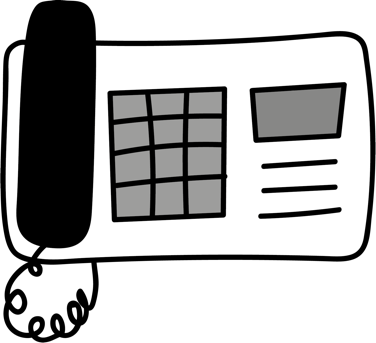 Herzlich willkommen bei der Versicherungsagentur Agenturname.Wir kümmern uns gerade um die Anliegen unserer Kunden. Bitte haben Sie etwas Geduld, nach dem Freiwerden einer Leitung sind wir unverzüglich für Sie da. Sie möchten uns besuchen? Wir freuen uns.Unsere Geschäftszeiten lauten: GeschäftszeitenOnline sind wir für Sie unter Website verfügbar. Auf das nächste Gespräch freuen wir uns – da können Sie echt sicher sein!